GUVERNUL ROMÂNIEI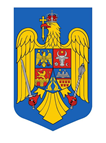 HOTĂRÂREprivind actualizarea valorilor de inventar ale unor bunuri imobile aflate în domeniul public al statului și în administrarea Administrației Fondului pentru Mediu, prevăzute în anexa nr. 12 la Hotărârea Guvernului nr. 1.705/2006 pentru aprobarea inventarului centralizat al bunurilor din domeniul public al statului, ca urmare a reevaluării și comasarea în inventarul centralizat al bunurilor din domeniul public al statului a numărului MF 155798 la numărul  MF 155797, ca urmare a înscrierii bunurilor imobile în aceeași carte funciarăAvând în vedere dispoziţiile art. 21 şi 22 din Ordonanţa Guvernului nr. 81/2003 privind reevaluarea şi amortizarea activelor fixe aflate în patrimoniul instituţiilor publice, aprobată prin Legea nr. 493/2003, cu modificările şi completările ulterioare, și prevederile art.2 alin.(1) și (2) din Hotărârea Guvernului nr. 1.705/2006 pentru aprobarea inventarului centralizat al bunurilor din domeniul public al statului, cu modificările și completările ulterioare,În temeiul art. 108 din Constituţia României, republicată, al art. 288 din Ordonanţa de urgenţă a Guvernului nr. 57/2019 privind Codul administrativ, cu modificările și completările ulterioare,  	Guvernul României adoptă prezenta hotărâre.
Art. 1 Se aprobă actualizarea valorilor de inventar ale unor bunuri imobile aflate în domeniul public al statului și în administrarea Administrației Fondului pentru Mediu, prevăzute în anexa nr. 12 la  Hotărârea Guvernului nr. 1.705/2006 pentru aprobarea inventarului centralizat al bunurilor din domeniul public al statului, cu modificările şi completările ulterioare, ca urmare a reevaluării, potrivit datelor de identificare prevăzute în anexa nr.1.Art. 2 Se aprobă comasarea în inventarul centralizat al bunurilor din domeniul public al statului a numărului MF 155798 la numărul MF 155797, ca urmare a înscrierii bunurilor imobile în aceeași carte funciară, potrivit datelor de identificare prevăzute în anexa nr.2.Art. 3 Ministerul Mediului, Apelor și Pădurilor și Ministerul Finanţelor vor actualiza în mod corespunzător anexa nr. 12 la Hotărârea Guvernului nr. 1.705/2006, cu modificările şi completările ulterioare.Art. 4 	Anexele nr.1 și 2 fac parte integrantă din prezenta hotărâre.PRIM-MINISTRUIon-Marcel CIOLACU